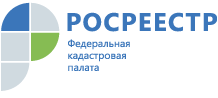 ПРЕСС-РЕЛИЗСпрос на сертификаты электронных подписей Кадастровой палаты вырос на 23 %За 2018 год удостоверяющий центр Кадастровой палаты по Владимирской области выдал более 500 квалифицированных сертификатов ключей проверки электронной подписи для собственных и коммерческих целей. По сравнению с 2017 годом количество выданных сертификатов выросло более чем на 23%. Популярность электронной подписи объясняется, в том числе, расширением возможностей ее применения. С помощью квалифицированного сертификата можно не только подписывать различные документы в электронном виде, но и получать государственные услуги Росреестра и других ведомств. Электронную подпись можно использовать для работы на портале Госуслуг, ООС 223-ФЗ, ФНС России, ГИС ЖКХ, ФНС, ФИАС, Росимущества, ФСС РФ, Росстата, системы электронных паспортов транспортных средств и д.р.Получение сертификата электронной подписи в удостоверяющем центре Кадастровой палаты имеет ряд преимуществ: гарантия государственного учреждения, универсальность в использовании, время выпуска сертификата от одного рабочего дня и расширенный срок действия – 15 месяцев.Сформировать заявку на получение сертификата ключей проверки электронных подписей можно на сайте удостоверяющего центра Кадастровой палаты. Затем посетить офис учреждения для удостоверения личности и подачи пакета документов.Офис Кадастровой палаты расположен по адресу: г. Владимир, ул. Луначарского 13А. Телефон для справок 8 (4922) 77-88-78.